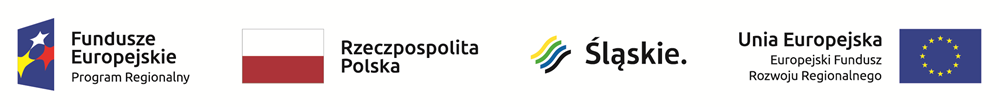 Załącznik nr 4 do umowy o powierzenie grantuPROTOKÓŁ ODBIORU INSTALACJI FOTOWOLTAICZNEJsporządzony w dniu …………………………………Lokalizacja inwestycji:……………………………………………………………………………..……………………………………………………………………………..Grantobiorca:…………………………………………………………………………………………………………………………………………………………………………………………………………………………Skład Komisji, dokonującej odbioru:1/ po stronie Grantobiorcy:…………………………………………………………………………………………………………………………………………………………………………………………………………………………2/ po stronie Wykonawcy:…………………………………………………………………………………………………………………………………………………………………………………………………………………………3/ po stronie Grantodawcy:…………………………………………………………………………-inspektor nadzoruKomisja dokonująca odbioru stwierdza:Zakres wykonanych robót objętych niniejszym protokołem jest zgodny z umową o powierzenie grantu numer ………………………………………… z dnia ……………………………….
Na podstawie niniejszego protokołu odebrano następujące rodzaje robót:OSIĄGNIĘCIE EFEKTU RZECZOWEGO I EKOLOGICZNEGO ZADANIAOświadczam, że efekt rzeczowy i ekologiczny zadania określony w umowie o powierzenie grantu numer …………………………………. z dnia …………………….., został osiągnięty w następującym zakresie:- produkcja energii elektrycznej z OZE – ……………… kWh/rokOŚWIADCZENIE O SPEŁNIENIU MINIMALNYCH PARAMETRÓWPanele fotowoltaicznePanele powinny zapewniać co najmniej wydajność na poziomie 950 kWh /rok/1kWp mocy.Minimalne parametry inwerterów………………………………	     ….………………….                    ………………………………     Podpis Grantobiorcy 	Podpis Wykonawcy 	Podpis GrantodawcyNumer pozycjiNazwa odbieranychelementów robótIlość - zakres/jednostka miaryWartośćwykonanychrobót (w zł)Jakość wykonanych robótUwagiRazemRazemRazemParametrWartość minimalnaWartość dla zainstalowanej instalacjiMoc znamionowa modułumin. 340 WpSprawność modułumin. 20%Gwarancja na produktmin. 10 latGwarancja sprawnościliniowa, min. 80,00% wartości nominalnej po 25 latachKarty katalogowe i certyfikaty w języku polskim.Karty katalogowe i certyfikaty w języku polskim.ParametrWartość minimalnaWartość bieżącaMoc znamionowaMoc dobrana do mocy zainstalowanych paneliw zakresie -20% +10%Sprawność europejskamin. 97%GwarancjaMin. 8 lat